Премия «IQ года»С небольшим опозданием, но отчитываемся – сотрудник нашего учреждения выступил в качестве одного из экспертов на премии «IQ года».Губернаторский конкурс молодежных инновационных проектов «Премия IQ года» который год проходит на территории нашего края. Молодые таланты со всего региона смогли представить свои проекты по 5 оцениваемым направлениям. Главным критерием работ участников в первую очередь является инновационность. Направление, в котором мы осуществляли судейство, интересовало нас по долгу службы особенно сильно – «Лучший инновационный проект в сфере охраны окружающей среды, энергосбережения и альтернативных источников энергии». Было интересно услышать мысли и идеи молодого поколения, узнать их взгляд на будущее охраны окружающей среды. Помимо нашего учреждения в судейской коллегии присутствовали представители министерства природных ресурсов Краснодарского края, Кубанского государственного университета, муниципального образования город Новороссийск, «НК «Роснефть» - Научно-технический центр», а также ООО «Техэкосервис».Совместными усилиями эксперты жюри смогли выбрать наиболее интересные проекты из всех, несомненно, замечательных работ. Хотим сказать большое спасибо участникам, за то, что из года в год продолжают радовать нас новыми проектами и интересным взглядом на мир!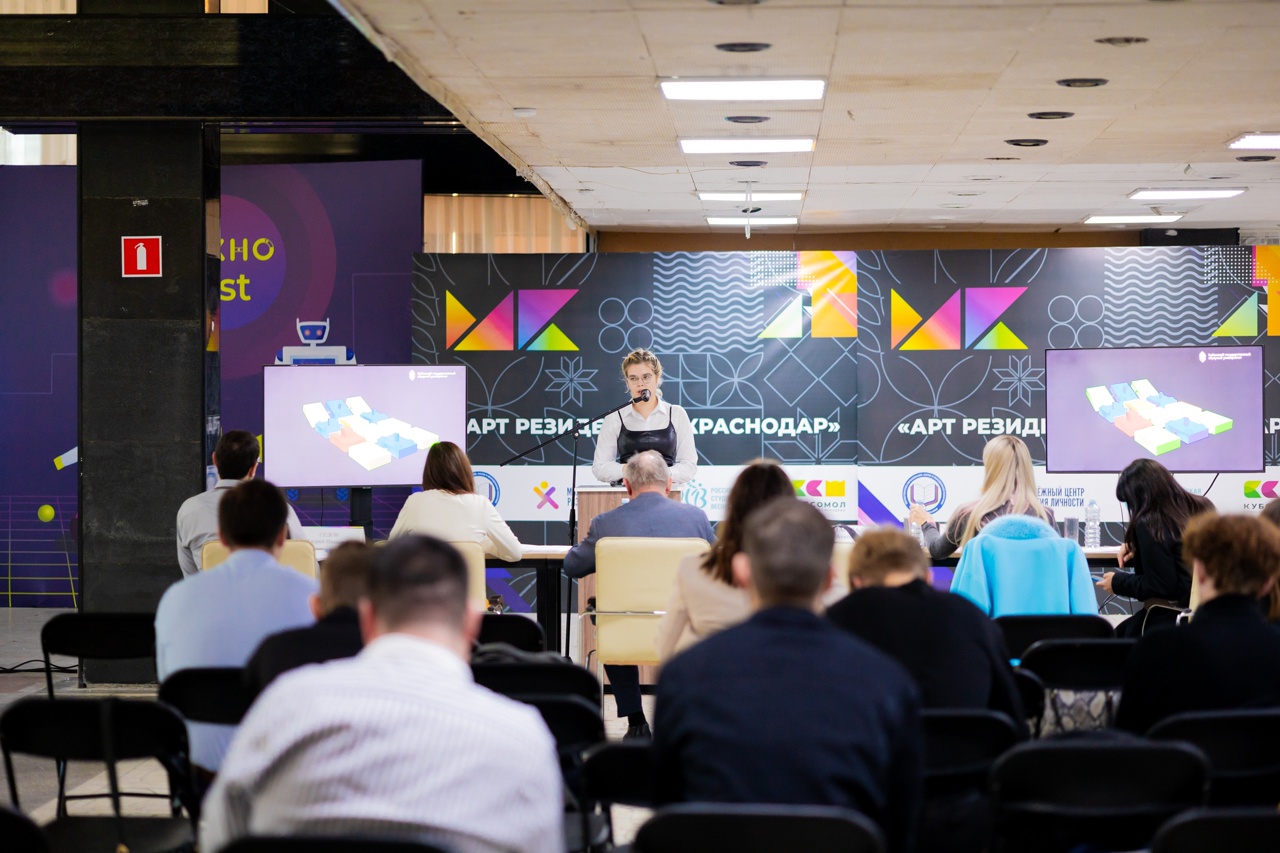 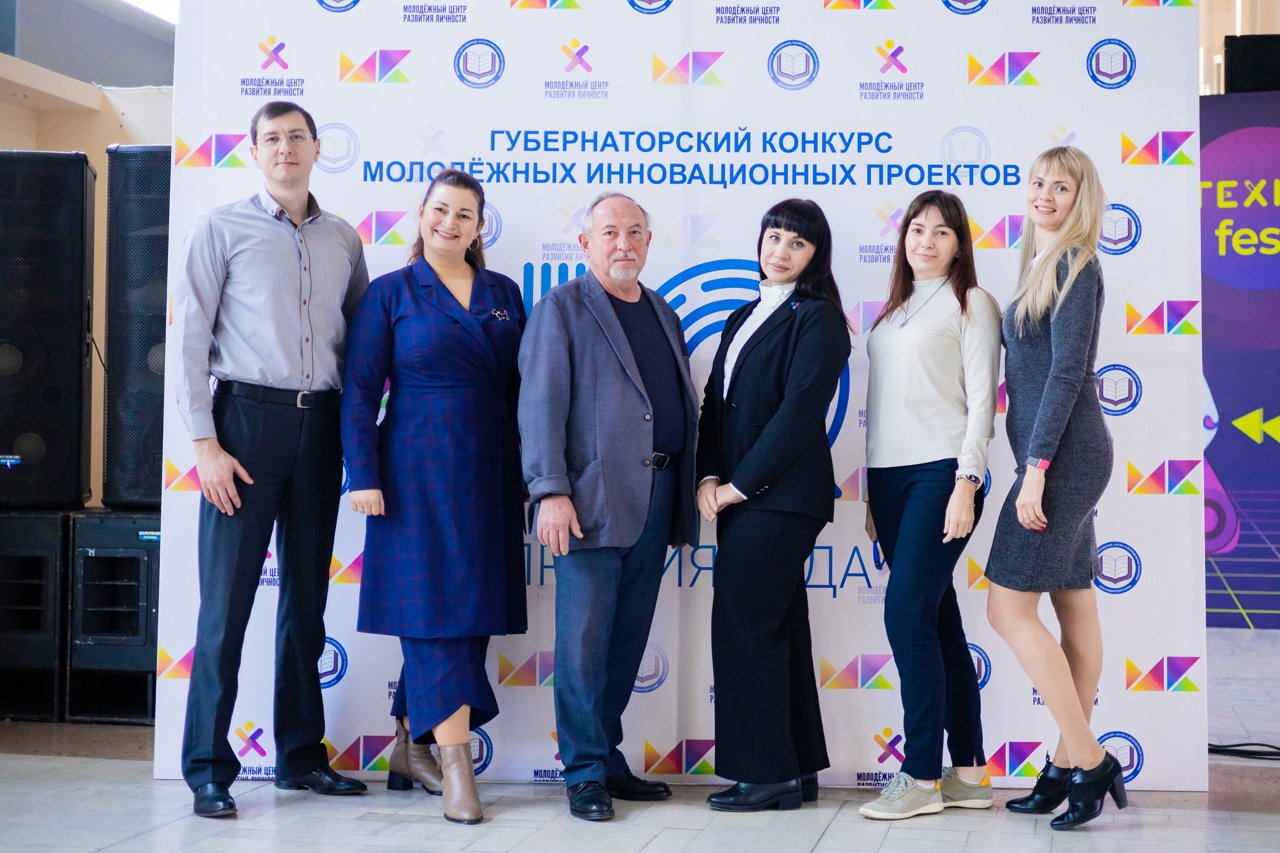 